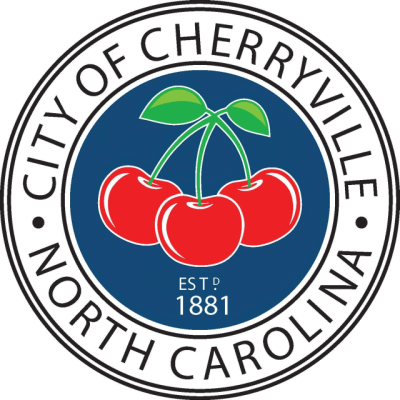 The City Council Work Sessionmeeting for Tuesday April 27, 2021has been cancelled. If you have any questionsplease contact Paige Green City Clerk at 704-435-1709.